«Подснежник»П.Соловьева В саду, где березки столпились гурьбой, Подснежника глянул глазок голубой. Сперва понемножку Зеленую выставил ножку, Потом потянулся из всех своих маленьких сил         И тихо спросил: «Я вижу, погода тепла и ясна; Скажите, ведь правда, что это весна?»Весне и горя мало:Умылася в снегуИ лишь румяней сталаНаперекор врагу.И все засуетилось,Все нудит Зиму вон – И жаворонки в небеУж подняли трезвон.Зима еще хлопочетИ на Весну ворчит.Та ей в глаза хохочет         И пуще лишь шумит…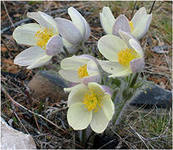 